от 30 сентября 2020 года										№ 899О прогнозе социально-экономического развития городского
 округа город Шахунья Нижегородской области на среднесрочный период 
(на 2021 год и плановый период 2022 и 2023 годов) В целях формирования бюджета городского округа город Шахунья Нижегородской области на среднесрочный период (на 2021 год и плановый период 2022 и 2023 годов) администрация городского округа город Шахунья Нижегородской области п о с т а н о в л я е т:1. Одобрить прогноз социально-экономического развития городского округа город Шахунья Нижегородской области на среднесрочный период (на 2021 год и плановый период 2022 и 2023 годов) (далее – прогноз).2. Управлению экономики, прогнозирования, инвестиционной политики и муниципального имущества городского округа город Шахунья Нижегородской области осуществлять мониторинг реализации прогноза в 2021 году. Результаты мониторинга направлять главе местного самоуправления городского округа город Шахунья Нижегородской области.3. Общему отделу администрации городского округа город Шахунья Нижегородской области обеспечить размещение настоящего постановления на официальном сайте администрации городского округа город Шахунья Нижегородской области4. Настоящее постановление вступает в силу со дня его подписания.5. Контроль за исполнением настоящего постановления оставляю за собой.Глава местного самоуправлениягородского округа город Шахунья						          Р.В.КошелевОДОБРЕНпостановлением администрации городского округа город Шахунья Нижегородской областиот 30.09.2020 г. № 899ПРОГНОЗСОЦИАЛЬНО-ЭКОНОМИЧЕСКОГО РАЗВИТИЯ ГОРОДСКОГО ОКРУГА ГОРОД ШАХУНЬЯ НИЖЕГОРОДСКОЙ ОБЛАСТИ 
НА СРЕДНЕСРОЧНЫЙ ПЕРИОД(НА 2021 ГОД И ПЛАНОВЫЙ ПЕРИОД 2022 И 2023 ГОДОВ) Прогноз социально-экономического развития городского округа город Шахунья Нижегородской области на среднесрочный период (на 2021 год и плановый период 2022 и 2023 годов) (далее – прогноз социально-экономического развития) разработан с учетом действующей нормативно-правовой базы: - Бюджетного кодекса Российской Федерации;- Федерального закона от 28 июня 2014 года № 172-ФЗ «О стратегическом планировании в Российской Федерации»;- Закона Нижегородской области от 3 марта 2015 года № 24-З «О стратегическом планировании в Нижегородской области»;- Приказа Министерства экономического развития и инвестиций Нижегородской области от 6 июля 2020 года № 120 «Об организации разработки прогноза социально – экономического развития Нижегородской области на среднесрочный период (на 2021 год и плановый период 2022 и 2023 годов)»;- Решения Совета депутатов городского округа город Шахунья от 28.04.2017 № 78-4 «Об утверждении Положения «О Бюджетном процессе в городском округе город Шахунья Нижегородской области» (с изменениями);- Постановления администрации городского округа город Шахунья Нижегородской области от 19.11.2015 № 1325 «Об утверждении порядка разработки, корректировки, осуществлении мониторинга и реализации прогноза социально-экономического развития городского округа город Шахунья Нижегородской области на среднесрочный период» (с изменениями).Прогноз социально-экономического развития разработан Управлением экономики, прогнозирования, инвестиционной политики и муниципального имущества городского округа город Шахунья Нижегородской области. Прогноз социально-экономического развития разработан в соответствии с основными параметрами прогноза социально-экономического развития Нижегородской области на среднесрочный период на 2021 год и плановый период 2022 и 2023 годов), утвержденными приказом министерства экономического развития и инвестиций Нижегородской области от 6 июля 2020 года  № 120 «Об организации разработки прогноза социально – экономического развития Нижегородской области на среднесрочный период (на 2021 год и плановый период 2022 и 2023 годов)» и с учетом намерений хозяйствующих субъектов, расположенных на территории округа.Прогноз социально-экономического развития используется при формировании бюджета городского округа на 2021 год, плановый период 2022 и 2023 годов.Прогноз социально-экономического развития городского округа город Шахунья Нижегородской области на 2021 год и плановый период 2022 и 2023 годовПояснительная записка к прогнозу социально-экономического развития городского округа город Шахунья Нижегородской области на 2021 год и плановый период 2022 и 2023 годовПрогноз социально-экономического развития разработан с учетом:- тенденций социально-экономического развития городского округа город Шахунья Нижегородской области в 2019 году и первой половины 2020 года;- основных параметров прогноза социально-экономического развития Нижегородской области на среднесрочный период (на 2021 год и плановый период 2022 и 2023 годов), утвержденных приказом министерства экономического развития и инвестиций Нижегородской области от 6 июля 2020 года № 120 «Об организации разработки прогноза социально – экономического развития Нижегородской области на среднесрочный период (на 2021 год и на плановый период 2022 и 2023 годов)»; - реализации Указов Президента Российской Федерации по социально-экономической политике от 7 мая 2012 года;- предложений хозяйствующих субъектов, осуществляющих деятельность на территории городского округа город Шахунья Нижегородской области;- инвестиционного плана городского округа город Шахунья Нижегородской области (утвержден распоряжением администрации городского округа город Шахунья Нижегородской области от 30.01.2020 № 27-р).Информационная база формирования Прогноза социально-экономического развития:- данные статистического учета за 2018 - 2019 годы и 5 месяцев 2020 года;- основные параметры прогноза социально – экономического развития Нижегородской области на среднесрочный период (на 2021 год и на плановый период  2022 и 2023 годов), утвержденные приказом Министерства экономического развития и инвестиций Нижегородской области от 6 июля 2020 года № 120 «Об организации разработки прогноза социально – экономического развития Нижегородской области на среднесрочный период (на 2021 год и на плановый период 2022 и 2023 годов)»;- прогнозы экономического развития хозяйствующих субъектов, осуществляющих деятельность на территории городского округа город Шахунья Нижегородской области.Анализ социально-экономического развития городского округа город Шахунья Нижегородской области в 2019 годуЗа 2019 год предприятиями и организациями городского округа город  Шахунья отгружено товаров собственного производства, выполнено работ и услуг собственными силами на сумму 6 401,19 млн. рублей, что составляет 113,1% в действующих ценах к уровню 2018 года (в сопоставимых ценах -  108,3%).Крупными и средними предприятиями и организациями городского округа город Шахунья отгружено товаров собственного производства, выполнено услуг собственными силами на сумму  4 846,01 млн. рублей, что составляет  117,0% в действующих ценах к уровню 2018 года или 112,0% в сопоставимых ценах.За  2019 год предприятиями и организациями городского округа город Шахунья вида деятельности «Обрабатывающее производство» (по полному кругу организаций)  было отгружено товаров собственного производства  на сумму  3 673,24 млн.рублей, темп роста к соответствующему периоду прошлого года составил в действующих ценах – 123,0 % (в сопоставимых ценах – 122,3 %).Наибольший рост объемов отгрузки демонстрируют следующие предприятия:- АО «Молоко» (вид деятельности - производство пищевых продуктов). За 2019 год предприятием произведено 63,1 тыс. т, что выше уровня 2018 года на 26,3%.- ООО Фанерный Комбинат «Нордплит» (вид деятельности - обработка древесины и изделий из дерева) (рост объема отгруженной продукции  в 2019 году по предприятию составил 95,5% к уровню 2018 года. За 2019 год предприятием произведено 22,9 тыс.куб.м. клееной фанеры);- ООО «Лестранс» (вид деятельности – лесозаготовка) (по итогам работы  в 2019 году объем отгруженной продукции предприятия увеличился на 80,9 % и составил 165,06 млн. руб.);- ООО «ДеревоРу» (вид деятельности - обработка древесины и изделий из дерева) (В 2019 году предприятие перешло в разряд «Крупные и средние». Объем отгруженной продукции составил 80,19 млн. руб., это выше уровня 2018 года на 56,4%). Объем работ, выполненный предприятиями и организациями по виду деятельности «Строительство» за 2019 год составляет 63,45 млн.рублей (169,5% к уровню 2018 года в сопоставимых ценах). Весь объем работ по виду деятельности «Строительство» выполнен субъектами малого предпринимательства.В течение 2019 года в городском округе город Шахунья  было введено в эксплуатацию  4,93 тыс.кв. метров, из них индивидуальное жилищное строительство – 3,38 тыс.кв. метров. В общем объеме построенного жилья индивидуальное строительство составило 68,6%.Малый бизнес играет важную роль в решении экономических и социальных задач в городском округе город Шахунья, так как способствует созданию новых рабочих мест, насыщению потребительского рынка товарами и услугами, формированию конкурентной среды, обеспечивает экономическую самостоятельность населения городского округа, стабильность налоговых и неналоговых поступлений. Развитие предпринимательства является одной из приоритетных задач социально-экономического развития городского округа город Шахунья.В 2019  году предприятиями и организациями городского округа город  Шахунья, относящимися к субъектам малого бизнеса, отгружено товаров собственного производства, выполнено работ и услуг собственными силами на сумму 1 555,18 млн. рублей, что выше уровня 2018 года на 2,6 %. Доля малого предпринимательства в общем объеме отгруженной продукции по итогам 2019 года составляет 24,3% (2018 год – 26,8%).На начало 2020 года в городском округе зарегистрировано 924 структуры малого и среднего предпринимательства, с численностью занятых 4,89  тысячи человек, что составляет 45,6% от общего числа занятых во всех отраслях экономики городского округа.С 2007 года на территории городского округа город Шахунья осуществляет деятельность автономная некоммерческая организация «Шахунский центр развития бизнеса», который оказывает всестороннюю поддержку субъектам предпринимательства.Для повышения эффективности деятельности организаций инфраструктуры поддержки предпринимательства между автономной некоммерческой организацией «Шахунский центр развития бизнеса» и Агентством по развитию системы гарантий для субъектов малого предпринимательства Нижегородской области было заключено соглашение о сотрудничестве. В результате этого предприниматели городского округа город Шахунья имеют возможность получить микрозаймы, оформляя документы через Шахунский бизнесцентр.5 декабря 2019 года в городе Шахунья прошло торжественное открытие  центра «Мой бизнес». Он разместился на площадке Центра развития бизнеса. Открытие центров проходит в рамках национального проекта «Малое и среднее предпринимательство и поддержка индивидуальной предпринимательской инициативы». Работа центра «Мой бизнес» заменит предпринимателям обращения в более чем 40 структур - от УФНС и уполномоченного по правам предпринимателей до центров и агентств, которые входят в систему поддержки бизнеса. Например, предприниматели могут зарегистрировать предприятие, оформить льготный заем, получить выписку из Росреестра или бесплатную консультацию по всем видам государственной и муниципальной поддержки.Значительная роль в экономике городского округа принадлежит агропромышленному комплексу. Объем валовой продукции сельского хозяйства за 2019 год составил в действующих ценах 581,7 млн.рублей, в сопоставимых - 103,8%, в т.ч. по сельскохозяйственным предприятиям – 333,8 млн. рублей в действующих ценах или 106,3% в сопоставимых ценах. В 2019 году сельхозпроизводителями всех форм собственности произведено 8 764 тонны молока и 442 тонны мяса скота и птицы и 4 950   тонны зерна. Все сельскохозяйственные предприятия городского округа по итогам 2019 года сработали с прибылью. Сумма прибыли сельскохозяйственных предприятий  по итогам 2019 года составила 46,6 млн. рублей (на 47% выше уровня 2018 года). Наибольшая прибыль получена СПК «Новый Путь» - 31,5 млн. рублей.По итогам 2019 года предприятия сработали с убытком в 20,68 млн. рублей.Оборот розничной торговли по городскому округу  в 2019 году сложился  в размере 7 351,06 млн. рублей, что выше уровня 2018 года на 6,2%, в сопоставимых ценах 101,7%. Объем платных услуг населению (по крупным и средним организациям) в действующих ценах – 380,9  млн. рублей, темп роста в сопоставимых ценах – 90,7%. В 2019 году общий объем инвестиций в основной капитал по полному кругу организаций увеличился по сравнению с уровнем 2018 года на 120,7% и составил по итогам года 555,9 млн. рублей (2018 год – 251,9 млн. рублей), тем роста в сопоставимых ценах – 211,4%. 
Фонд оплаты труда по итогам 2019 года составил  2 716,5 млн. рублей.  Среднесписочная численность работающих на предприятиях и организациях городского округа город Шахунья составила  10 721 человек.В 2019 году сохранена положительная динамика роста доходов населения. Средняя заработная плата работников предприятий и организаций городского округа город Шахунья за январь-декабрь 2019 года составила 21 115,10 рублей (109,1 % к уровню 2018 года).Средняя заработная плата работников по крупным и средним предприятиям и организациям городского округа город Шахунья увеличилась по сравнению с уровнем 2018 года на  11,8% и составила 26 919,51 рублей.По итогам 2019 года численность официально зарегистрированных безработных уменьшилась на 4 человека и составила по состоянию на 31.12.2019г. – 93 человека (97 человек на 31.12.2018 г.). Уровень регистрируемой безработицы составил 0,49% (2018 год – 0,50%).    Численность населения городского округа город Шахунья на 01 января 2020 года составила 34 874 человек. За 2019 год численность населения сократилась на 403 человека (за 2018 – на 570 человек). Сильное влияние на демографическую ситуацию в городском округе оказывают  демографические и миграционные процессы. В 2019 году родилось 300 младенцев, что на 50 младенцев меньше, чем в 2018 году. Рождаемость уменьшилась на 14,3%. Умерло 608 человек (в 2018 году - 618 человек). Смертность уменьшилась на 1,6%. Таким образом, естественная убыль населения в 2019 году составила 308 человек (в  2018 году – 268 человек).В миграционном аспекте демографическая ситуация в городском округе город Шахунья так же сложилась с убылью в 95 человек. За 2019 год на территорию городского округа город Шахунья прибыло 1465 человек,   выехало – 1560 человек. В 2018 году миграционная убыль составляла 302 человека.Прогноз социально-экономического развития городского округа город Шахунья Нижегородской области на 2021 год и плановый период 2022 и 2023 годовПрогноз социально-экономического развития городского округа город Шахунья Нижегородской области на 2021-2023 годы формировался с учетом влияния пандемии коронавируса (COVID-19) в 2020 году и связанных с ним ограничений.Основные параметры прогноза социально-экономического развитияС учетом темпов роста в 2019 году и за 5 месяцев 2020 года, а также прогнозов экономического развития хозяйствующих субъектов городского округа оценка 2020 года по показателю «Отгружено товаров собственного производства, выполнено работ и оказано услуг собственными силами (по полному кругу предприятий)» составляет 6 331,7 млн. руб. (темп роста – 95,7 % в сопоставимых ценах к уровню 2019 года).На основании основных параметров прогноза социально – экономического развития Нижегородской области на среднесрочный период, утвержденных приказом Министерства экономического развития и инвестиций Нижегородской области, и данных об экономическом развитии хозяйствующих субъектов объем отгрузки по полному кругу организаций в 2021 году прогнозируется на уровне 6 703,6, млн. руб. (темп роста – 101,9 % в сопоставимых ценах к уровню предыдущего года), в 2022 году – 7 041,7 млн. руб. (темп роста в сопоставимых ценах – 101,0%), в 2023 году – 7 416,1 млн. руб. (темп роста в сопоставимых ценах – 101,3%).С учетом данных прогноза экономического развития предприятий городского округа в 2021 году объем отгрузки по крупным и средним предприятиям предполагается на уровне 5 354,8 млн. руб. (темп роста – 101,5% в сопоставимых ценах к уровню 2020 года), в 2022 году – 5 595,9 млн. руб. (темп роста в сопоставимых ценах к уровню предыдущего года – 100,5 %), в 2023 году – 5 855,8 млн. руб. (темп роста в сопоставимых ценах – 100,6%).Основная доля общего объема отгрузки (по крупным и средним предприятиям) сохранится за предприятиями обрабатывающих производств. В 2021 году объем отгрузки по обрабатывающим производствам планируется на уровне 4 226,8 млн. руб. (темп роста – 100,0% в сопоставимых ценах к уровню 2020 года), в 2022 году – 4 408,5 млн. руб. (темп роста в сопоставимых ценах – 100,0%), в 2023 году – 4 606,9 млн. руб. (темп роста в сопоставимых ценах – 100,0%).Оценка 2020 года по показателю «Валовая продукция сельского хозяйства (во всех категориях хозяйств)» составляет 593,4 млн. руб. Темп роста валовой продукции сельского хозяйства в сопоставимых ценах в 2021 году составит 102,1% к уровню 2020 года, в 2022-2023 годах составит 102,2% к уровню 2021 и 2022 года соответственно.Согласно анализу фактических данных последних лет и 1 квартала 2020 года, а также с учетом складывающейся ситуации на рынке труда, оценка 2020 года по показателю «Фонд заработной платы» составляет 2 762,9 млн. руб. В 2021 году ФОТ прогнозируется на уровне 2 973,8 млн. руб., в 2022 году – 3 173,1 млн. руб., 2023 году – 3 401,5 млн. руб.Согласно оценке 2020 года численность работников, формирующих фонд оплаты труда, составит 10,659 тысяч человек. В 2021 году численность работников прогнозируется на уровне 10,692 тысяч человек, в 2022  году – 10,756 тысяч человек, в 2023 году – 10,810 тысяч человек.По оценке 2020 года такой показатель, как реальная заработная плата по сравнению с уровнем 2019 года составит 98,9%, прогноз на 2021 год – 103,3%, на 2022 год – 102,0%, на 2023 год – 102,6%.Оценка 2020 года по показателю «Прибыль прибыльных предприятий» (по крупным и средним предприятиям) составляет 91,9 млн. руб. В прогнозируемом периоде прибыль прибыльных организаций (по кругу крупных и средних организаций) составит:- 2021 год – 93,39 млн. руб.;- 2022 год – 119,91 млн. руб.;- 2023 год – 158,11 млн. руб.Обоснование изменения основных показателей прогноза социально-экономического развития  городского округа город Шахунья (сравнение данных на 2020 год по прогнозу на 2020-2022 годы с данными  на 2020 год по прогнозу на 2019-2021 годы)Изменение основных показателей прогноза социально-экономического развития городского округа город Шахунья на 2020 год (сравнение данных на 2020 год по прогнозу на 2019-2021 годы с данными  на 2020 год по прогнозу на 2020-2022 годы) приведены в таблице.Значение показателя «Валовая продукция сельского хозяйства (хозяйства всех категорий: сельскохозяйственные предприятия, хозяйства населения, КФХ)» на 2020 год снизилось по сравнению с запланированным ранее на 11,4% в связи со снижением объемов валовой продукции сельского хозяйства в хозяйствах населения.Снижение значений показателей «Численность работников по территории, формирующих ФОТ» и «Фонд заработной платы» на 6,0% и на 5,4% соответственно связано с сниженем численности работников предприятий некоторых отраслей, в том числе предприятий железнодорожной отрасли. _______________________________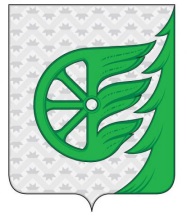 Администрация городского округа город ШахуньяНижегородской областиП О С Т А Н О В Л Е Н И ЕПоказателиЕдиница измерения2019 год (отчет)2020 год оценка2021 год прогноз2022 год прогноз2023 год прогнозПоказателиЕдиница измерения2019 год (отчет)2020 год оценка2021 год прогноз2022 год прогноз2023 год прогноз1.Отгружено товаров собственного производства, выполнено работ и оказано услуг собственными силами (по полному кругу предприятий)в действующих ценахмлн.руб.6 401,196 331,76 703,67 041,77 416,1в сопоставимых ценах%108,395,7101,9101,0101,32.Отгружено товаров собственного производства, выполнено работ и оказано услуг собственными силами (по крупным и средним предприятий)в действующих ценахмлн.руб.4 846,015 077,65 354,85 595,95 855,8в сопоставимых ценах%112,0101,3101,5100,5100,6в т.ч. обрабатывающие производствав действующих ценахмлн.руб.3 673,244 040,94 226,84 408,54 606,9в сопоставимых ценах%122,3111,4100,0100,0100,03. Валовая продукция сельского хозяйства (хозяйства всех категорий: сельскохозяйственные предприятия, хозяйства населения, КФХ)в действующих ценахмлн.руб.581,7593,4628,9667,1711,1в сопоставимых ценах%103,8101,0102,1102,2102,2в том числе валовая продукция сельского хозяйства по сельскохозяйственным предприятиямв действующих ценахмлн.руб.333,8350,7375,6398,9423,2в действующих ценах%106,3104,0103,2102,3101,74.Численность работников по территории, формирующих ФОТ тыс.чел.10, 72110,65910,69210,75610,8105.Фонд заработной платы, всего млн. руб.2 716,52 762,92 973,83 173,13 401,56. Реальная заработная плата (всего по округу)%104,098,9103,3102,0102,67. Прибыль прибыльных организаций по кругу крупных и средних организаций млн. руб.68,2091,9093,39119,91158,11ПоказателиЕдиница измеренияДанные на 2020 годДанные на 2020 годОтклоненияв %ПоказателиЕдиница измеренияПо прогнозу на 2019-2021 годыПо прогнозу на 2020-2022 годыОтклоненияв %ПоказателиЕдиница измеренияПо прогнозу на 2019-2021 годыПо прогнозу на 2020-2022 годыОтклоненияв %ПоказателиЕдиница измеренияПо прогнозу на 2019-2021 годыПо прогнозу на 2020-2022 годыОтклоненияв %ПоказателиЕдиница измеренияПо прогнозу на 2019-2021 годыПо прогнозу на 2020-2022 годыОтклоненияв %1.Отгружено товаров собственного производства, выполнено работ и оказано услуг собственными силами (по полному кругу предприятий)млн. руб.6 156,86 213,556,70,92. Валовая продукция сельского хозяйства (хозяйства всех категорий: сельскохозяйственные предприятия, хозяйства населения, КФХ)млн. руб.706,2625,5- 80,7- 11,4 3. Численность работников по территории, формирующих ФОТ тыс. чел.11,6810,977- 0,703 - 6,04. Фонд заработной платы, всего млн. руб.3 092,12 925,9- 166,2- 5,4